Практическое занятие Разработка серии технических эскизов моделей по типу «семейство»Задание:Разработать эскизы  3 моделей по типу «семейство» на листе формата А4Семейство — группа изделий, в основе кроя которых лежит одна конструктивная основа (чертежи основных деталей изделия — полочки, спинки, рукава).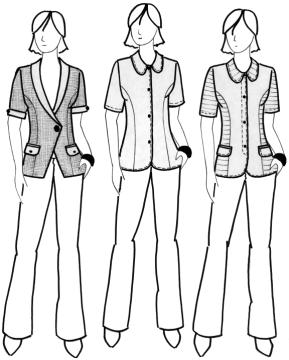 